				2019/2020 Fab Fox ApplicationThis information sheet will be used for the selection process of the Fab Foxes.  Should you be chosen, this information will also be used in all publications for this award.  Please complete the information carefully.*You may include elementary, middle school, and high school information*The boxes will expand. Please provide as much information as you would like. 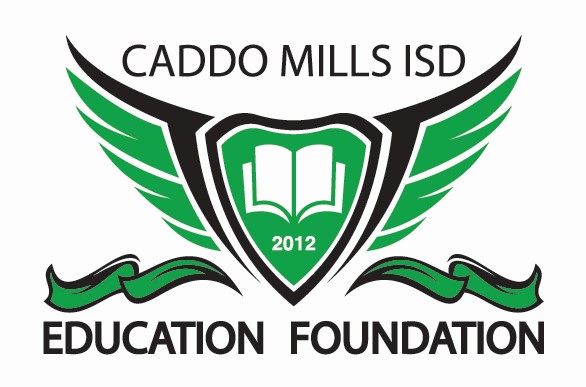 Fab Fox Information for Nominee:Please complete the application on the computer.  It can be found on Mrs. Summer’s webpage.    If you do not have access to a computer, please complete application neatly then scan and e-mail.Please get your GPA from Mrs. Summer, if your grade point average is not included you will receive a zero in this section of the selection rubric.  Please email completed application to Emily Coe  at cmisdfoundation@caddomillsisd.org, If you do not receive a response from Mrs. Coe within 72 hours stating that she has received your application please contact her.  If you have questions please contact Emily Coe  at 903-461-2012 or at cmisdfoundation@caddomillsisd.orgApplications are due to Emily Coe by 7:00 pm Friday  November 29, 2019. *** Late applications will not be accepted.****** Once your application has been submitted no changes will be allowed***If you are chosen as a Fab Fox you will attend a dinner where you will receive 3 additional  tickets. Tickets are non-transferrable. Additional tickets can not be purchased. Please list the full name of your three guests and their mailing address. If you are chosen as a Fab Fox a short biography will be printed in a Fab Fox pamphlet/booklet at the dinner. Please provide us a 4 to 6 sentence bio about yourself. ______________________________________________________________________________________________________________________________________________________________________________________________________________________________________________________________________________________________________________________________________________________________________________________________________________________________________________________________________________________________________________________________________________________________________________________________________________________________________________________Please let us know who you would like printed in the pamphlet/booklet as your parent/guardian/etc. Example: Fab Fox Sue Jones daughter of Greg and Sarah Jones. ___________________________________________________________________________Full Name: Full Name: School: School: Address: Address: Phone:Phone:City: City: State: ZipE-mail:E-mail:E-mail:E-mail:Parent’s/Guardian’s Full Name:Parent’s/Guardian’s Full Name:Parent’s/Guardian’s Full Name:Parent’s/Guardian’s Full Name:Parent’s/Guardian’s E-mail: Parent’s/Guardian’s E-mail: Parent’s/Guardian’s E-mail: Parent’s/Guardian’s E-mail: Caddo Mills ISD Years of Attendance: Caddo Mills ISD Years of Attendance: Caddo Mills ISD Years of Attendance: Caddo Mills ISD Years of Attendance: Cumulative GPA (Grades 9-12): UnweightedCumulative GPA (Grades 9-12): UnweightedCumulative GPA (Grades 9-12): UnweightedCumulative GPA (Grades 9-12): UnweightedPlease list participation in clubs, organizations, community service/volunteer work all years at Caddo Mills ISD (i.e.  Interact Club, FCA, FFA, mission trips, community volunteer, work experience,  etc.) Please list participation in leadership roles and camps all years at Caddo Mills ISD (i.e. team captain, peer helper, camps, class or student council officer, etc.):Participation in academic, art, athletic and music extracurricular activities all years at Caddo Mills ISD(i.e. Debate/Speech, One Act Play, Band, Drill Team, sports, etc.)What have you done that you are most proud of in your school, community, or life? What are your plans after you graduate high school? What is something you would like us to know about you that you feel hasn’t been asked in this application?  Please limit to 3 pages. 